Cuore-Gruppenkurse ab Montag, 1. März 2021  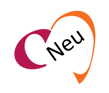 
*Die Daten und Themen der Kurse werden auf der Webseite, im Reservationssystem, im Newsletter und an der Pinnwand im Cuore publiziert. Die grau markierten Lektionen (Yoga, Surprise und Weekend-Kurse) sind nicht im Cuore Abo-Preis enthalten.MontagDienstagMittwochDonnerstagFreitagSa/So8.00 -8.50Reformer MClaudia 8.00-8.55Spiraldynamik Pilates MClaudia 8.00- 8.50 Reformer MClaudia 8.00-8.55 Mixed-Fit M-IClaudia 8.00-8.50 Spiraldynamik Reformer MClaudia 9.00-9.55Reformer-Circuit MClaudia  9.05-10.00     Cardio & Kraft M-IIntervall-TrainingClaudia 9.00 – 9.50 Reformer MClaudia 9.00-9.55Rücken-Gym EClaudia 9.00-9.55Vinyasa Yoga MClaudia 10.10-11.00Reformer Mobility EClaudia 10.10-11.00Senioren Fit mit Geräten EClaudia 10.05-11.00Sanftes Pilates E-MClaudia Weekend-Kurse finden unregelmässig statt!*17.00-17.55Rücken-GymClaudia 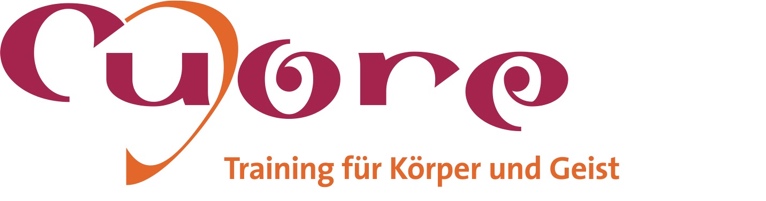 17.30 18.25  Jump & Reform M-IClaudia 18.00 -18.45HIIT I Markus 18.00-18.55Yoga mit Claudia V. 18.00-18.55 ReformerClaudia18.00-19.00Surprise-Fitca. 1 x im Monat*18.35-19.30Spiraldynamik Pilates E-M Claudia 19.15-20.15Indoor Cycling M-IMarkus 19.10-20.00 Yoga Tone MClaudia 19.40- 20.30Reformer Mobility EClaudia 20.10-21.00Reformer MClaudia 20.40-21.30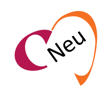 Yoga Mobility EClaudia Intensitätsstufen E = Easy             M = Mittel              I = IntensivIntensitätsstufen E = Easy             M = Mittel              I = IntensivIntensitätsstufen E = Easy             M = Mittel              I = Intensiv